                       ПЛАН-КОНСПЕКТ УРОКА МАТЕМАТИКАТема: Угол. Прямой угол      Урок №  27.  Базовый учебник: Т.Е. Демидова, С.А.Козлова, А.П.Тонких «Математика», 1 класс.  1 часть – М.: Баласс, .Цель урока: познакомить с понятиями угол, прямой угол; учить делать модель прямого угла.         Задачи:            образовательные: формируем умение правильно выделять прямые       углы из множества других углов путем сравнения с моделью прямого угла.воспитательные: формируем умение работать в паре, слушать и понимать речь других, совместно договариваться о правилах поведения и общения; воспитывать любовь и интерес к математике.развивающие: развитие логического мышления, внимания, памяти, пространственного воображения; развитие творческих умений и навыков по теме для успешного выполнения заданий; развитие культуры речи и эмоций обучающихся.Тип урока:  урок «открытия»  нового  знания; урок «исследования». Формы работы учащихся: индивидуальная, парная, фронтальная,  групповая.Необходимое техническое оборудование:  компьютер, проектор, презентация по теме урока, учебник, рабочая тетрадь, линейки, простые и цветные карандаши, небольшие листы бумаги на каждого ученика.          Структура и ход урока:Список использованных ресурсов и литературы:http://www.school2100.ru/pedagogam/vdru/cat.php?class=130&week=25&cat=134А. П. Тонких, Т.П. Кравцова  «Логические игры и задачи на уроках математики», Ярославль, Академия развития, 2008Социальная сеть работников образования- nsportal.ruФИО (полностью)Асанова Людмила ШалабаевнаМесто работыМОУ СОШ с.Калининское Марксовский район Саратовская областьДолжностьУчитель начальных классов№Этапы урокаДействия учителяДействия обучающихсяУУД1. Мотивация (самоопределение) к учебной деятельностиУчитель читает стихотворение.Быть должны всегда в порядке:Ручки ,книжки и тетрадкиА девиз у нас такойВсё что надо,- под рукойЭмоциональный настрой: - Улыбнитесь друг другу!Проверка готовности к уроку.– Проверьте всё ли что потребуется у вас  на парте.Среди полосок и клеток. . Подготовка класса  к работе.Учащиеся слушают стихотворение , настраиваются на работу.Личностные:( формирование положительной учебной мотивации).2. Актуализация опорных знаний и фиксация затруднения  в деятельностиМинутка чистописания. Работа в тетради: задание 1 на с. 26.– Ребята с какими числами вы уже знакомы? Какое из них обозначает самое большое количество предметов? Самое маленькое количество предметов?– Потренируемся записывать цифры 1, 2, 3, 4. Какие цифры написаны в первом ряду? во втором ряду? Продолжите ряды.2. Фронтальная работа (счет по числовому отрезку).– С какой фигурой познакомились на прошлом уроке? Что помогает нам делать числовой отрезок? Давайте вспомним, как надо правильно считать по числовому отрезку. 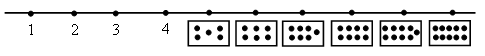 – Сосчитайте от 3 до 8, от 9 до 1. Назовите последующее число для 1 и 3. На сколько следующее число больше предыдущего? Назовите предыдущее число для 4 и 2. На сколько предыдущее число меньше последующего? Какое число стоит справа от 2, слева от 4?      - Вы молодцы справились с заданием. Мы готовы идти дальше.3) Посмотрите что это за фигуры?- Внимание на экран (слайд 2).- Появляются различные фигуры.- Назовите, что это за фигуры?1, 2, 3, 4.4,  111  211  14  23  Четырехугольником.Если перемещаться влево, числа увеличиваются, вправо – уменьшаются.Считают от 3 до 8, от 9 до 1.2,4.  На 1. 3, 1.  На 1.    3, 3.	Дети по очереди называют фигуры, уточняют цвет и форму	Регулятивные: (определять успешность выполнения задания в диалоге с учителем)3.  Постановка учебной задачи.- Посмотрите на экран, какую фигуру вы видите - это Прямая? (слайд 3).  Ребята расскажите пожалуйста все, что вы знаете про эту фигуру. Физпауза для глаз.1) Пока мы с вами отдыхали ,  мышки подкрались к треугольнику – и вот, что от него осталось (слайд 4) Мышки нам говорят, что это тоже геометрические фигуры, и уверены, что мы догадаемся, как они называются. 2) На слайде появляется надпись, что это углы. Сегодняшняя тема нашего урока так и называется: «Угол». Учитель прикрепляет к доске карточку с названием темы.Учитель рассказывает стихотворение об угле.Однажды точка Пошла на охотуВзяла она лук, Две стрелы подлиней.Подумала точка:«Что будет, когда яПущу от себяДве стрелы посильней?»Подумала точкаИ сделала это,И вот получился у нас уголок.Красивый, веселый,Луча два имеетИ в точке игривый,Смешной хохолок.Учитель уточняет, что точки – вершины углов (появление надписи на слайде).Лучи – стороны углов (надпись на слайде)..Ребята говорят, что это замкнутая ломаная линия, состоит из трех звеньев. Это треугольник.Дети высказывают свои предположения.Коммуникативные;( слушать и понимать речь своих товарищей).Регулятивные:(формулировать тему и цель урока с помощью учителя)4.Построение проекта выхода из затруднения.- Ребята а давайте с вами попробуем сами сделать модель прямого угла (слайд 4) и карточка на доске (Прямой угол).(Учитель тоже делает модель прямого угла)1) Возьмите лист бумаги.2) Перегибаем листки пополам.3) И еще раз пополам. Получаем модель прямого угла.4) Разверните свои листки, обведите сгибы цветным карандашом (как показано на экране).5) Сверните обратно.- Какая фигура получилась?- Мы получили с вами модель прямого угла, будем с ней работать.Учитель предлагает детям подходить к нему и сравнивать свою модель с его моделью.После нескольких наложений выясняется, что для сравнения углов нужно совмещать вершины и стороны.Что такое? (Удивляется учитель) Все наши углы совпадают.Посмотрите по сторонам может  рядом с нами тоже есть прямые углы.Теперь попробуйте сравнить свои модели друг с другом.     Можно ли сказать, если ваши углы совпали, то они равны? Появляется слайд с надписью: «Все прямые углы равны».- Текст под знаком «!» Проверяем свои предположения.Итак, знакомство  с новыми геометрическими фигурами состоялось. Запомни их названия:  угол,  прямой угол. Посмотрите пожалуйста на экран.Сколько всего треугольников?Сколько всего четырехугольников?Сколько кругов?Физпауза  1. Работа с учебником: задание 4 на с. 55.  Работа в парах.– Какие углы начертили Катя, Петя, Лена и Вова? - Давайте проверим, кто начертил прямой угол?  Как это сделать? – Как будем накладывать? – Ребята чем прямые углы отличаются от непрямых? – Так как можно найти прямые углы?2. Работа в тетради: задание 2 на с. 26.(самостоятельная работа)- Обведите только прямые углы.- Возьмите линейку, цветные карандаши.- Как вы можете проверить свою работу?       - Какие углы вы обвели?У детей на столах лежат листки бумаги  самой разной формы.Ребята поэтапно изготавливают модель прямого угла.Дети подходят и сравнивают.Ребята работают в парах, сравнивают свои модели, при этом уточняют, как они будут это делать (приложим так, чтобы вершины и одна из сторон совпадали). Дети убеждаются, что и у них углы совпали.Дети делают  вывод, что прямые углы равны.Дети  примеряют свою модель угла к парте,стулу,к доске и т.д. Делают вывод что все прямые углы равны.Отвечают на вопросыНаложить модель прямого угла на чертеж.Так, чтобы совпали вершины и стороны.Учащиеся накладывают и определяют, что прямые углы начертили Катя и Вова.У непрямых углов одна сторона находится или внутри модели, или снаружи.Выполняют самостоятельно путем наложения модели фигур на сами фигуры. Проводится взаимопроверка.С помощью модели прямого угла.Путем наложения прямого угла.Только прямые углыРегулятивные УУД:( определять успешность выполнения задания в диалоге с учителем). Познавательные:(наблюдать и делать выводы). Коммуникативные :(слушать и понимать речь своих товарищей, умение работать в парах, вести диалог).Познавательные (умение ориентироваться в учебнике)Регулятивные (умение высказывать предположения на основе данного материала и материала учебника)5.Первичное закрепление с проговариванием во внешнейречи.Чтобы закрепить знания вычеслений  давайте откроем  учебник.1. Работа с учебником: задания 5, 6 на с. 55.– Посмотрите на числовую прямую (задание 5). Какое действие выполнила Катя? Запишите числовое равенство.Из 3 вычла 1.  Выполняет задание на доске, остальные в тетради. Получаются записи: 3 – 1 = 2     3 + 1 = 4     2 – 1 = 1     4 – 1 = 3Самостоятельно записывают результаты действий в порядке возрастания.Ссамостоятельно записывают нужные выражения (задание 6), а затем устно объясняют выбор. Регулятивные:(учиться высказывать своё предположение на основе работы материала учебника,определять успешность выполнения задания самостоятельно).6.Рефлексия учебной деятельности на уроке.– Ребята, какие фигуры мы узнали? Что интересного узнали об углах? Где могут пригодиться наши знания?- Оцените свою работу на уроке смайликами.      - Расскажите по схеме о том, что вам дал сегодняшний урок математики?	узналЯ         	представил	смог     - Наш урок подошёл к концу. - Кто сегодня доволен собой?  Объясните, почему?-А кого из  друзей вам хотелось похвалить?- Покажите своё настроение в конце урока? Поставьте кружочек на полях в своих тетрадях и закрасьте его соответствующим цветом: Зеленым – если ты успешно справился со всеми заданиями; Желтым – если у тебя были затруднения, но ты справился;  Красным – если тебе нужна помощь             - Большое спасибо вам, ребята,  своей работой доставили мне огромную   радость. Молодцы!- Познакомились с углами.- Сделали модель прямого угла.- Сделали открытие, что все прямые углы равны.Рассказывают о том, что дал им урок.Закрашивают кружки, действуя по алгоритмуРегулятивные (определять успешность выполнения задания в диалоге с учителем).Познавательные:(делать выводы в результате проделанной работы).Личностные:(навыков самооценки, понимание смысла учебной деятельности).